Муниципальное бюджетное дошкольное образовательное учреждение – детский сад комбинированного вида №3 Барабинского района Новосибирской областиНАЗВАНИЕ ЗАНЯТИЯ:Занятие по лепке в младшей группеТема «Руль для автомобиля»Выполнила: Воспитатель Федотова А.С.БарабинскЗанятие по лепке в младшей группеТема «Руль для автомобиля»     Программное содержание: знакомить детей с названиями профессий и их значением. Учить отвечать  полным ответом на поставленный вопрос. Продолжать учить работать с пластилином (катать шар, раскатывать колбаску на дощечке, соединять концы способом внахлёст).  Развивать речь, мелкую моторику. Пополнять словарный запас. Воспитывать аккуратность в работе.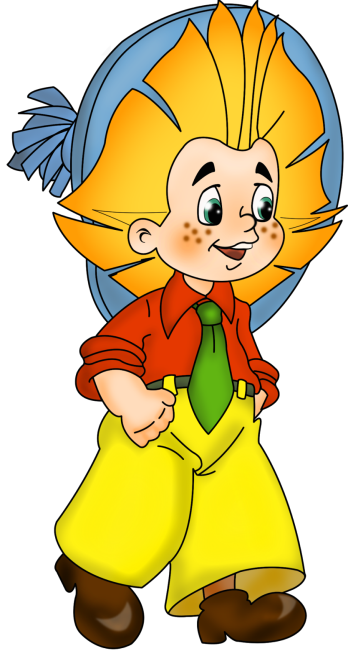                                                               Привет ребята!                                        Меня зовут Незнайка.                                          Когда я вырасту, то хочу стать  летчиком.                                         Это так здорово летать в небе.                                         Или хочу быть строителем и строить дома. Или ….                                          Что-то я уже не знаю, кем хочу стать, помогите разобраться.                                        Давайте поиграем и тогда я выберу кем стать.Игра «Чей предмет?» (Спросите у ребёнка, кому может принадлежать  предмет и для чего он нужен?)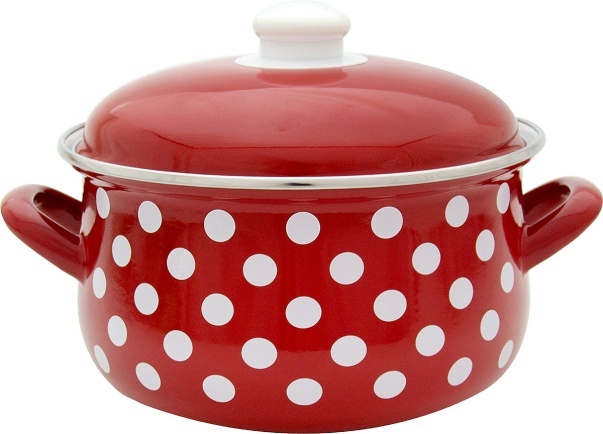 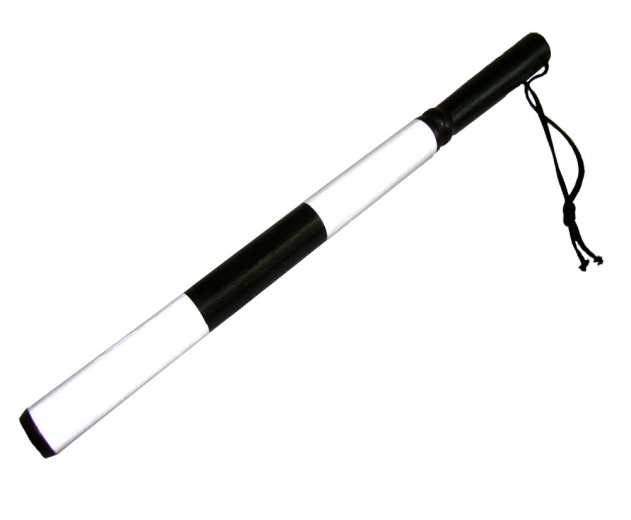 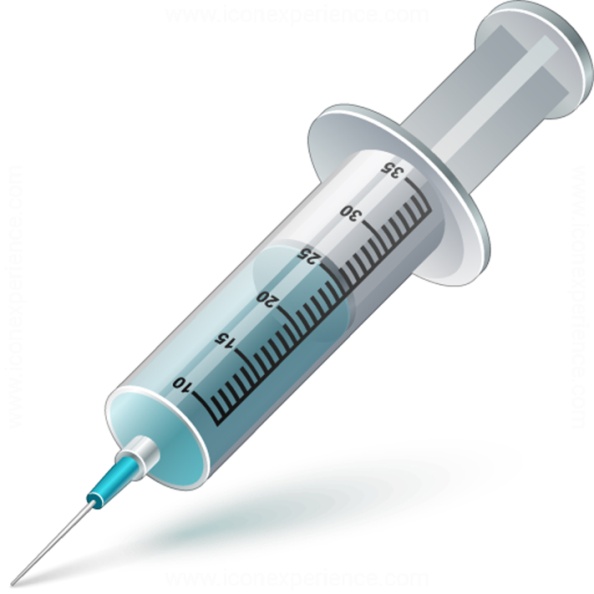                                        Какие молодцы! Давайте ещё поиграем!Игра «Повар» (с  ускорением 2-3 раза)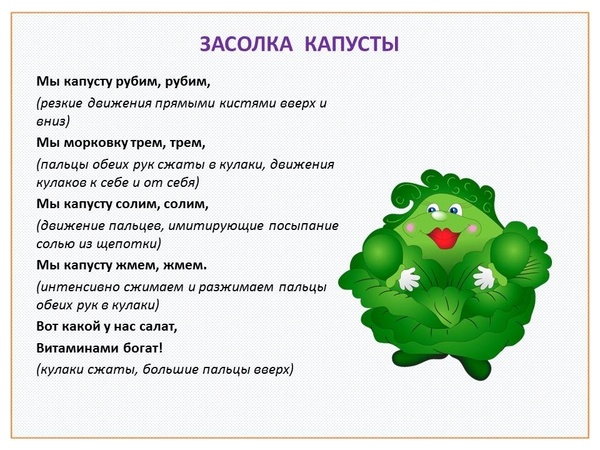       Всё я решил я стану водителем. Буду перевозить людей. Но есть одна проблема. Машина есть, колёса у машины есть, а вот руль куда-то делся. Помогите мне сделать руль для машины. А для этого нам понадобится кусочек чёрного пластилина и дощечка для лепки. Возьмите пластилин и погреёте его своими ладошками. Скатайте шарик, затем раскатайте его на дощечке в колбаску. Затем соедините концы в внахлёст, чтобы получилось кольцо.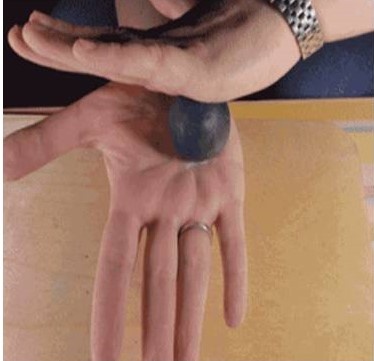 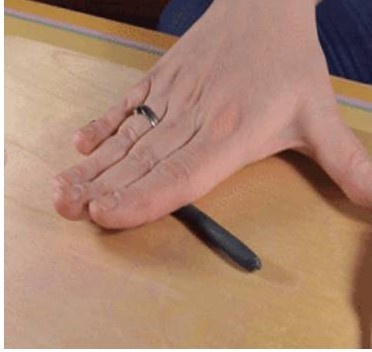 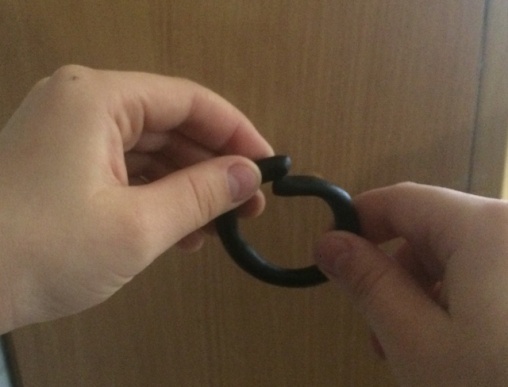 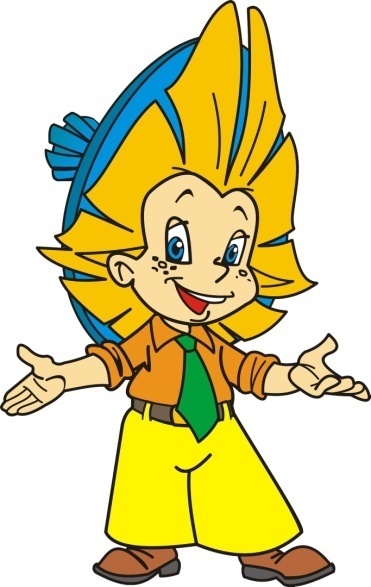 Ура! Вот и получился руль.Теперь надо  научиться ездить. Спасибо вам ребята, было очень интересно!